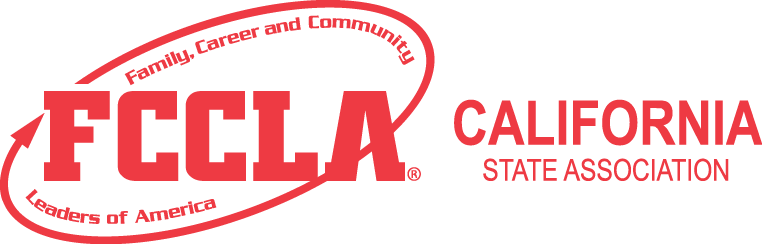 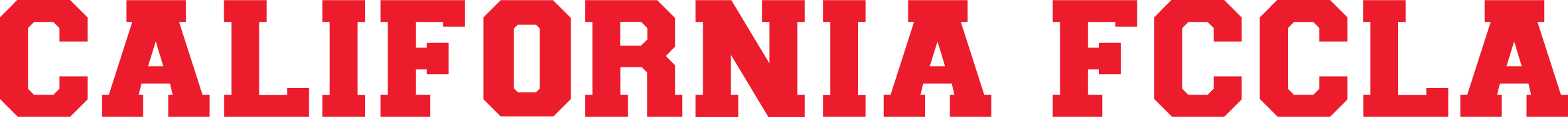 2017–2018 Competitive Recognition EventsCulinary Arts STAR Events          State Finals Competition Menu and RecipesRecipes provided by The Art Institutes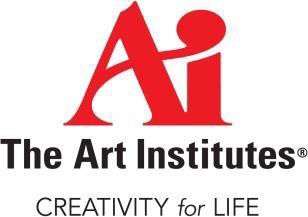 MENU      Wilted Spinach Salad with Warm Bacon Vinaigrette        Italian Style Chicken Breast, Braised Kale, RisottoGerman Chocolate Truffles          Wilted Spinach Salad with Warm Bacon Vinaigrette2 ServingsIn sauté pan, cook bacon until crispy. Remove from pan reserving fat. Crumble and hold.In bacon fat over medium-low heat, cook shallot and garlic until softened.Whisk in Dijon, brown sugar, and vinegar. Heat, stirring until combined.Whisk in oil. Remove from pan and hold, leaving 1 Tablespoon in pan.Add mushrooms and slightly cook. Remove from pan and hold.Place spinach in a bowl.Reheat vinaigrette and toss with spinach to wilt.Remove spinach to serving plate and arrange onion, mushroom, and bacon.Serve at room temperature.2017–2018 FCCLA Culinary Arts STAR Events Menus and Recipes FCCLA, Inc. 1910 Association Drive, Reston, VA 20191  www.fcclainc.orgRecipes provided by The Art InstitutesState may modify recipes to accommodate facility or equipment needs. Please confirm any modifications with your State Advisor, Melissa Webb, mwebb@cde.ca.gov.Italian Style Chicken Breast2 ServingsSeason chicken with salt and white pepper, dredge with flour.Heat seasoned sauté pan, add cooking fat when pan is hot and place chicken breast in oil skin side down. Shake pan to insure chicken does not stick, turn down heat if the chicken browns too quickly.Once skin side is golden brown, turn the breasts over and brown bone side.Once chicken is browned evenly on both sides, remove from pan and place on plate while the sauce is built.Add onions and mushrooms, sauté until the vegetables just begin to soften (1–2 minutes).Add garlic and cook briefly without browning, deglaze with Lemon Juice and cook until Lemon Juice is completely reduced.Ensure that there is 1 Tablespoon of oil left in pan (add more to achieve this volume if necessary), sprinkle remaining flour in pan and cook on moderate heat to achieve a white roux.Whisk in chicken stock to make the pan gravy, turn heat down and simmer gently.Return the chicken breast to the pan, skin side up, do not let the golden brown skin side of the breast touch the sauce, simmer gently until the breasts reach an internal temperature of 155 degrees.Add the tomato concasse to the pan, being careful to not get any of the tomatoes on the skin side of the chicken and heat very gently maintaining the chicken at 155 degrees internal temp for at least 3 minutes for food safety.Carefully push the breasts to one side of the pan and stir in the parsley and oregano without getting any sauce on the breasts. Turn off the heat and stir in cold whole butter and lemon zest.                      Spoon 2 Tablespoons of sauce on plate, arrange chicken breast on sauce, and spoon 1 Tablespoon of sauce on lower third of breast.Risotto2 ServingsHeat olive oil in pan and add onions to sweat until translucent.Add rice and stir to coat with fat, cook for two minutes while stirring rice.Add white wine vinegar and cook until vinegar is completely reduced.Add 6 ounces of chicken stock and simmer gently while stirring rice.Simmer until rice has absorbed 70%–80% of stock, stir frequently while cooking.Add 2 more ounces of stock and continue to stir frequently while cooking, being careful not to let the rice scorch or stick to bottom of pan.Remove pan from heat and allow to rest until 8–10 minutes prior to service.Return pan to heat and stir in remaining stock and stir until rice is al dente and hot.Remove from heat and stir in cheese, then parsley, then cold whole butter.Taste and adjust seasoning.Braised Kale2 ServingsBlanch kale leaves for 30–45 seconds in a generous amount of rapidly boiling well salted water, shock in ice bath.Remove stems from leaves, stack leaves and roll into tube, slice tube into ¾” pieces.Heat seasoned sauté pan and coat hot pan with oil or clarified butter. Add onions and kale, shake pan to prevent from sticking. Season sparingly with salt and white pepper.Add chicken stock to the pan until the stock comes up three quarters of the kale and onions, simmer until most of the stock has reduced.If the stock has reduced and the kale is not tender, add a small amount of stock and continue to simmer until kale is tender. Repeat as necessary.Once kale is tender and most of the stock has reduced, stir in lemon zest and remove from heat.Prior to service, reheat (if necessary), remove from heat when hot and stir in cold whole butter, season additionally with salt and white pepper if needed.         German Chocolate Truffles2 ServingsPlace ½ cup chocolate chips in a bowl.  Heat heavy cream and corn syrup in a small saucepan until it simmers.Remove from heat and pour over chocolate; let stand for 2 minutes.Using a rubber spatula, gently stir in circular motion until mixture is smooth. If it gets too cold, place over a hot water bath to finish melting.Add butter and stir in completely.Chill, stirring regularly, until ganache can be piped or scooped and hold its shape.Meanwhile, place the second portion of chocolate in another small bowl. Bring an inch or two of water in a small pot to a simmer. Remove from heat and place the bowl of chocolate over hot water to melt.Pipe or scoop Tablespoon size portions onto a parchment lined cookie sheet. Chill if needed.With gloves on, gently roll into small balls.Combine coconut and pecans in a bowl.Dip a spoon into the melted chocolate then roll a truffle in it to coat then roll in coconut and pecan mixture.Plate.California FCCLACompetitive Recognition Events (CRE)Culinary Arts Event2018 State Finals PARTIAL EQUIPMENT LIST FOR RECIPES TO BE PREPAREDParticipants are required to bring the following partial list of equipment in addition to other equipment, tools/utensils, and serving pieces needed to prepare and serve the recipes. Required equipment, tools/utensils, serving pieces, materials and supplies:_____a.  small containers for carrying measured ingredients_____b.  trays for collecting and carrying ingredients_____c.  spoons for tasting_____d.  measuring cups and measuring spoons_____e.  2 dinner plates _____f.   2 salad plates _____g.  2 dessert plates_____h.  3 dinner forks (for Evaluators to taste)_____i.   Kleen pail or sanitizing pail with cleaning cloths_____j.   (1) instant read thermometer_____k.  side towels for each team member_____l.   pot holders_____m. paper towels_____n.  clear bowl or clear container for food waste_____o.  gloves for each team memberPlease note the following:Any necessary large equipment such as cook tops, ovens, and refrigerators will be provided.Participants are to identify and bring additional equipment, utensils, tools, and supplies needed to prepare the identified recipes.All items brought by competitors should be labeled with the name of the participant and/or chapter, school, or ROP.Participants must assume responsibility for the safety of their equipment.All food will be provided at the event site.Quat Ammonia, dish soap, and hand soap will be provided at the event site and during orientation the Room Consultant will provide instructions for its use.2–3 kitchen scales will be provided at the event site.                                                          California FCCLA                                  Competitive Recognition EventsCulinary Arts Event2018 State Finals CompetitionMarket Order/ Mise en place for each competition teamEquipment/Supplies needed for Host Site:Quat Ammonia: This item can be purchased at Smart & Final. It costs about $15.00 a gallon. You will need about a tablespoon for a Kleen Pail (200 parts per million concentrations).Dishwashing Liquid and Hand Soap will need to be provided for each team. Kitchen Scales: Please have between 2–3 scales at your site depending on the number of CRE entries for this event.AmountIngredient2 slicesBacon1 TablespoonShallot, minced (or onion)1 teaspoonGarlic, minced1 teaspoonDijon mustard1 TablespoonBrown sugar2 TablespoonsApple cider or red wine vinegar3 TablespoonsOlive oilTo tasteSalt and pepper4 eachButton mushroom, sliced¼ cupRed onion, fine julienne2 cupsSpinach, loosely packed, washed, stems removedProcedure:AmountIngredient2 eachSplit Chicken Breast with skin and bone-in3 TablespoonsOlive oil1 TablespoonOnion, julienne3 TablespoonsMushrooms, sliced1 TablespoonGreen olives, sliced1 TablespoonTomato Concasse2 teaspoonsLemon juice2 TablespoonsAll-purpose flour10 ouncesChicken stock½ ounceCold whole butter1 teaspoonFresh parsley, chopped½ teaspoonFresh garlic, chopped½ teaspoonFresh oregano, chopped¼ teaspoonLemon zest, finely mincedTo TasteSalt and white pepperProcedure:AmountIngredient½ cup Aborio rice2 Tablespoons Onion, brunoise14 ounces  Chicken stock seasoned2 Tablespoons  Parmesan or Romano cheese, grated1 teaspoon  Fresh parsley, chopped2 Tablespoons Whole butter, cold1 ½ Tablespoons  Olive oil2 teaspoons  White wine vinegarTo Taste Salt and pepperProcedure:AmountIngredient6 each Leaves of kale¼ cupJulienne of onion8 ouncesChicken stock1 ounceCold whole butter2 TablespoonsClarified butter or oilTo tasteSalt and white pepper¼ teaspoonFinely minced lemon zestProcedure:AmountIngredient½ cupSemi-sweet chocolate chips¼ cup Heavy whipped cream1 teaspoonCorn syrup1 teaspoonSoft butter½ cup Semi-sweet chocolate chips  1/3 cup Shredded coconut  1/3  cup Chopped pecansProcedure:IngredientAmount per teamFresh Garlic1 ½ teaspoonsFresh Parsley2 teaspoonsFresh Oregano½ teaspoonButton Mushrooms4 eachMushrooms3 TablespoonsShallot1 TablespoonRed Onion¼ cupOnion¼ cup + 3 TablespoonsSpinach2 cupsKale Leaves6 eachTomato ¼ each Lemon Zest½ teaspoonGreen Olives1 TablespoonSalt and PepperTo TasteDijon Mustard1 teaspoonBrown Sugar1 TablespoonAll-Purpose Flour2 TablespoonsSemi-sweet Chocolate Chips1 cupShredded Coconut1/3 cupPecans1/3 cupCorn Syrup1 teaspoonApple Cider or Red Wine Vinegar2 TablespoonsWhite Wine Vinegar2 teaspoonsOlive Oil7 ½ TablespoonsLemon Juice2 teaspoonsChicken Stock32 ouncesWhole Butter5 Tablespoons + 1 teaspoonClarified Butter or Oil2 TablespoonsHeavy Cream¼ cupAborio Rice½ cupParmesan or Romano Cheese2 TablespoonsBacon2 slicesSplit Chicken Breast(w/Skin & Bone)  2 each